                                                                                                Obec Trnovec nad Váhom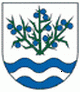 Materiál č. 3 na 15. zasadnutie Obecného zastupiteľstva v Trnovci nad Váhom dňa 06.06.2016K bodu programu 4:„Obchodná verejná súťaž č. 1/2016 o najvhodnejší návrh na uzavretie zmlúv na predaj nehnuteľného majetku obce Trnovec nad Váhom- vyhlásenie 2. kola súťaže“1. Dôvodová správaDôvodová správa k materiálu č. 3 na 15. zasadnutie OZ v Trnovci nad Váhom Obecné zastupiteľstvo na svojom 14. zasadnutí dňa 25.4.2016 zobralo na vedomie informáciu o ukončení obchodnej verejnej súťaže č.1/2016 o najvhodnejší návrh na uzavretie zmluvy na predaj nehnuteľného majetku obce Trnovec nad Váhom t. j. nehnuteľnosti:     -byt č. 1, v bytovom dome so súp. č. 502, vchod č. 1 prízemie, v k. ú. Trnovec nad Váhom , 
       evidovaný na LV č. 1801, postavený na pozemku registra C KN s parc. č. 461/34,  
       zastavaná plocha a nádvorie o výmere 115 m2, v k. ú. Trnovec nad Váhom zapísaného na 
       LV č. 1057, v celosti, vrátane spoluvlastníckeho podielu na spoločných častiach a 
        spoločných zariadeniach domu v rozsahu 1/6- iny      -pozemok registra C KN parc. č. 466/32, zastavaná plocha a nádvorie o výmere 23 m2, v 
        celosti, evidovaný na LV č. 1057, v k.ú. Trnovec nad Váhom      -pozemok registra C KN parc. č. 466/31, zastavaná plocha a nádvorie o výmere 1 m2, v 
        celosti, evidovaný na LV č. 1057, v k. ú. Trnovec nad Váhom,Do 1. kola uvedenej súťaže nebol však podaný žiadny návrh, súťažná komisia preto konštatovala neúspešnosť súťaže a odporučila obecnému zastupiteľstvu vyhlásiť v najbližšom období ďalšie 2. kolo súťaže s rovnakými podmienkami. Zároveň bolo komisiou navrhnuté predĺženie lehoty na predkladanie súťažných návrhov do 2. kola OVS č.1/2016 a porozmýšľať nad znížením minimálnej kúpnej ceny za dané nehnuteľnosti. Poslanci OZ sa vzhľadom k uvedenému zhodli na otvorení diskusie k predaju uvedených nehnuteľností na najbližšom zasadnutí obecného zastupiteľstva. Medzitým sa uskutočnili zasadnutia komisií pri OZ, ktoré prediskutovali situáciu ohľadne odpredaja nehnuteľností a podali svoje stanoviská a odporúčania na OZ. Príslušné komisie pri OZ na svojich zasadnutiach vyjadrili pozitívny názor a priklonili sa k návrhu obce dané nehnuteľnosti predať. Navrhli, že by sa 2. kolo obchodnej verejnej súťaže malo vyhlásiť na ďalšom zasadnutí obecného zastupiteľstva (t.j. v júni) a zároveň navrhli predĺžiť termín uzavretia súťaže (cca 1-2 mes.). Cena uvedených nehnuteľností ostáva nezmenená t. j. navrhujú vyššie spomenuté nehnuteľnosti predať v hodnote 50 000 eur.Postup obce pri obchodnej verejnej súťaži (podľa ust. § 281 až § 288 zákona č. 513/1991 Zb. Obchodného zákonníka) je nasledovný:- obec schváli zámer predať majetok obce a spôsob jeho predaja - obec schváli podmienky obchodnej verejnej súťaže- obec zverejní zámer predať majetok obce a spôsob predaja- na úradnej tabuli, internetovej    stránke obce a v regionálnej tlači - podmienky obchodnej verejnej súťaže musia byť zverejnené najmenej 15 dní pred uzávierkou na podávanie návrhov do obchodnej verejnej súťaže- vyhodnotenie verejnej obchodnej súťaže- uzavretie kúpnej zmluvy- zverejnenie kúpnej zmluvy na webovej stránke obce alebo v Obchodnom vestníku2. kolo obchodnej verejnej súťaže bude vyhlásené bez zbytočných odkladov a účastníci súťaže budú môcť svoje súťažné návrhy posielať do termínu: .......(termín sa určí na základe rozhodnutia OZ).Návrh podmienok obchodnej verejnej súťaže č. 1/2016- 2. kolo je prílohou tohto materiálu.